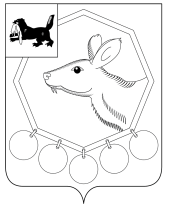 28.06._2018 № 140п/18_РОССИЙСКАЯ ФЕДЕРАЦИЯИРКУТСКАЯ ОБЛАСТЬМУНИЦИПАЛЬНОЕ ОБРАЗОВАНИЕ «БАЯНДАЕВСКИЙ РАЙОН»МЭРПОСТАНОВЛЕНИЕОБ ОТМЕНЕ ПОСТАНОВЛЕНИЯ МЭРА МО «БАЯНДАЕВСКИЙ РАЙОН» ОТ 21.11.2013 № 211В связи с  протестом прокуратуры на муниципальный нормативный правовой акт администрации МО «Баяндаевский район», руководствуясь ст. ст. 33, 48 Устава муниципального образования «Баяндаевский район», ПОСТАНОВЛЯЮ:      Отменить постановление мэра МО «Баяндаевский район» от 21.11.2013 № 211 «Об утверждении   Положения о предоставлении сведений о доходах, об имуществе и обязательствах имущественного характера».Опубликовать данное постановление в  газете «Заря» и разместить на официальном сайте  муниципального образования «Баяндаевский район».
3.   Контроль, за исполнением данного постановления возложить на председателя ОУК АМО «Баяндаевский район» Тыкшееву Л.С.Мэр МО «Баяндаевский район»А.П. Табинаев28.06._2018 № 139п/18_РОССИЙСКАЯ ФЕДЕРАЦИЯИРКУТСКАЯ ОБЛАСТЬМУНИЦИПАЛЬНОЕ ОБРАЗОВАНИЕ «БАЯНДАЕВСКИЙ РАЙОН»МЭРПОСТАНОВЛЕНИЕОБ ОТМЕНЕ ПОСТАНОВЛЕНИЯ МЭРА МО «БАЯНДАЕВСКИЙ РАЙОН» ОТ 01.07.2013 № 112В связи с  протестом прокуратуры на муниципальный нормативный правовой акт администрации МО «Баяндаевский район», руководствуясь ст. ст. 33, 48 Устава муниципального образования «Баяндаевский район», ПОСТАНОВЛЯЮ:Отменить постановление мэра МО «Баяндаевский район» от 01.07..2013 № 112 «Об утверждении   Порядка размещения   сведений о доходах, об имуществе и обязательствах имущественного характера  лиц, замещающими (занимающими) муниципальные должности, должности муниципальной службы МО «Баяндаевский район», о доходах, об имуществе и обязательствах имущественного характера  супруга (супруги) и несовершеннолетних детей на официальном сайте МО «Баяндаевский район» и предоставления этих сведений  средствам массовой информации для опубликования.Опубликовать данное постановление в  газете «Заря» и разместить на официальном сайте  муниципального образования «Баяндаевский район».Контроль, за исполнением данного постановления возложить на председателя ОУК АМО «Баяндаевский район» Тыкшееву Л.С.Мэр МО «Баяндаевский район»А.П. Табинаев